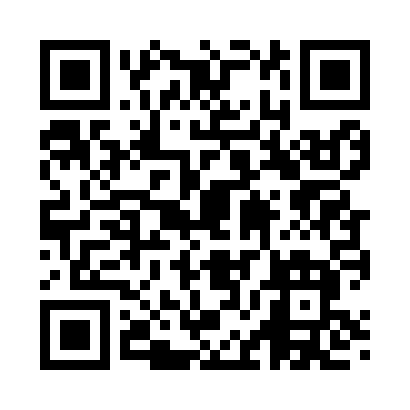 Prayer times for Trondjem, Minnesota, USAMon 1 Jul 2024 - Wed 31 Jul 2024High Latitude Method: Angle Based RulePrayer Calculation Method: Islamic Society of North AmericaAsar Calculation Method: ShafiPrayer times provided by https://www.salahtimes.comDateDayFajrSunriseDhuhrAsrMaghribIsha1Mon3:405:331:185:259:0210:542Tue3:415:341:185:259:0210:543Wed3:425:341:185:259:0110:534Thu3:435:351:185:259:0110:535Fri3:445:361:185:269:0110:526Sat3:455:361:185:269:0010:517Sun3:465:371:195:269:0010:508Mon3:485:381:195:268:5910:509Tue3:495:391:195:268:5910:4910Wed3:505:391:195:258:5810:4811Thu3:515:401:195:258:5810:4712Fri3:535:411:195:258:5710:4513Sat3:545:421:195:258:5710:4414Sun3:555:431:205:258:5610:4315Mon3:575:441:205:258:5510:4216Tue3:585:451:205:258:5410:4117Wed4:005:461:205:258:5410:3918Thu4:015:461:205:248:5310:3819Fri4:025:471:205:248:5210:3720Sat4:045:481:205:248:5110:3521Sun4:065:491:205:248:5010:3422Mon4:075:501:205:248:4910:3223Tue4:095:511:205:238:4810:3124Wed4:105:521:205:238:4710:2925Thu4:125:541:205:238:4610:2826Fri4:135:551:205:228:4510:2627Sat4:155:561:205:228:4410:2428Sun4:175:571:205:218:4310:2329Mon4:185:581:205:218:4210:2130Tue4:205:591:205:218:4010:1931Wed4:226:001:205:208:3910:17